WALT understand reflective materials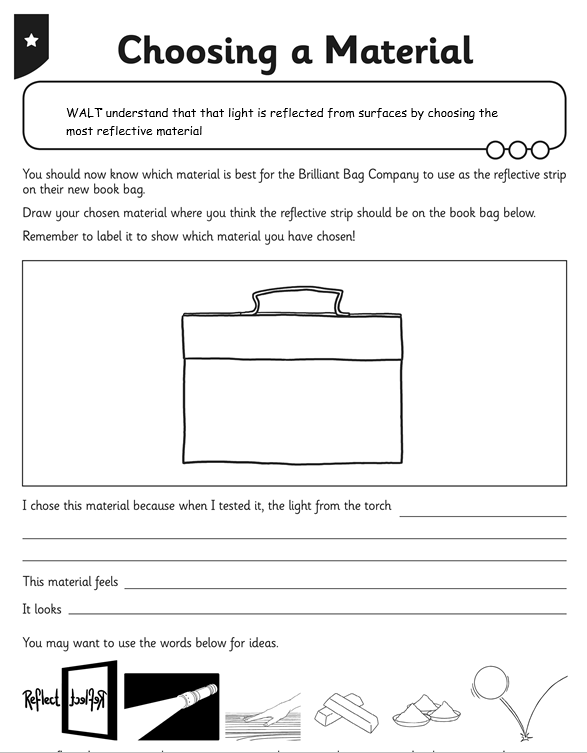 